Regional Healthcare Partnerships 8 and 17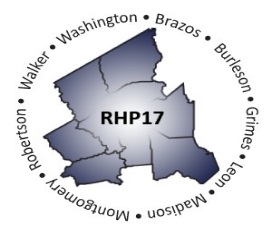 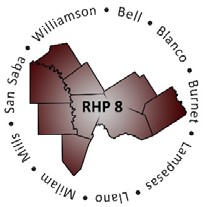 Joint Quarterly Regional UpdateThursday, December 17, 202010:00 AM – 11:30 AM (via Zoom Webinar)Texas A&M University Health Science CenterWebinar Link:  Join Zoom MeetingMeeting Number: 981 9010 6622Meeting Password: 158473Audio/Conference Line:  877-931-8150; Code:  3621413AGENDA Welcome/IntroductionsUncompensated Care (UC) UpdateDelivery System Reform Incentive Payment (DSRIP) UpdateTexas 1115 Waiver Update COVID-19 Brief Updates (Waiver-Related)Five-Year Fast-Track Extension Request (November 2020)One-Year DSRIP Extension Request (October 2020) DSRIP Transition Plan UpdateOpen Q&A/Wrap-Up